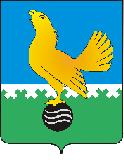 Ханты-Мансийский автономный округ-Юграмуниципальное образованиегородской округ город Пыть-ЯхАДМИНИСТРАЦИЯ ГОРОДАмуниципальная комиссия по делам несовершеннолетних и защите их правПОСТАНОВЛЕНИЕ28.12.2021      								                           № 303Зал заседаний муниципальной комиссии по делам несовершеннолетних и защите их прав при администрации города Пыть-Яха, кабинет № 7 по адресу: город Пыть-Ях, 1-5-80, в 14-30 часов (сведения об участниках дистанционного заседания в протоколе муниципальной комиссии).О результатах занятости, оздоровления, трудоустройства несовершеннолетних, находящихся в социально опасном положении, за период сентябрь –декабрь 2021 Ежемесячно отделом по обеспечению деятельности муниципальной комиссии по делам несовершеннолетних и защите их прав администрации города Пыть-Яха в срок до 15 числа субъектам системы профилактики безнадзорности и правонарушений несовершеннолетних направляется пофамильные списки  несовершеннолетних и семей, находящихся в социально опасном положении, для своевременной организации индивидуальной профилактической работы по вовлечению детей в организованные формы занятости. Путем письменных приглашений, уведомлений, в ходе рейдовых мероприятий проводилась индивидуальная профилактическая работа, направленная на информирование подростков, находящихся в социально опасном положении и их родителей, о мероприятиях, проводимых учреждениями дополнительного образования, здравоохранения о формах занятости,  трудоустройства, оздоровления, отдыха детей. Органами и учреждениями системы профилактики безнадзорности и правонарушений несовершеннолетних, детям, находящихся в социально опасном положении, оказывалась помощь в виде консультаций, рекомендаций, осуществлялась информационно-просветительская деятельность путем проведения онлайн мероприятий в форме игровых программ, конкурсных программ, информационно-просветительских бесед, фотовыставок, акций, распространены буклеты.На заседаниях муниципальной комиссии рассмотрены результаты работы проводимой субъектами системы профилактики  безнадзорности и правонарушений несовершеннолетних по вовлечению несовершеннолетних, находящихся в социально опасном положении, в организованные формы отдыха, занятости и трудоустройства (постановления муниципальной комиссии № 77 от 16.04.2021, № 151 от 14.07.2021, № 196 от 25.08.2021).По состоянию на 28.12.2021 в муниципальной комиссии на профилактическом учете состоит 16 несовершеннолетних, находящихся в социально опасном положении, из них: 4 человека посещают дворовый клуб, 2 чел. секции, 1 чел. по уходу за новорожденным ребенком, 1 чел. находится в социально-реабилитационном центре, 6 чел. посещают кружки в образовательных организациях, 2 чел.- Завадская А.Н. и Каримов Р.Р. неорганизованы по причине нежелания посещать кружки, секции, дворовые клубы, трудоустраиваться.В 22 семьях, находящихся в социально опасном положении, проживает 41 ребенок, из них: 30 детей являются учащимися образовательных организаций (посещают кружки и секции по месту учебы), 10 детей посещают дошкольные учреждения. В данных семьях проживает 28 родителей, из них: 16 человек трудоустроено, 1 человек проходит лечение в туберкулезном диспансере г.Сургута, 11 человек уведомлены об услугах центра занятости, приглашены на консультации, по состоянию на 28.12.2021 в учреждение не обратились. В 2022 году планируется обеспечить 100% занятость несовершеннолетних, находящихся в социально опасном положении, также несовершеннолетних, проживающих в семьях, находящихся в социально опасном положении, где родители или иные законные представители несовершеннолетних 
не исполняют своих обязанностей по воспитанию, обучению и (или) содержанию и (или) отрицательно влияют на их поведение либо жестоко обращаются с ними. Руководствуясь п. 13 ст. 15 Закона Ханты-Мансийского автономного округа – Югры от 12.10.2005 № 74-оз «О комиссиях по делам несовершеннолетних и защите их прав в Ханты - Мансийском автономном округе - Югре и наделении органов местного самоуправления отдельными государственными полномочиями по образованию и организации деятельности комиссии по делам несовершеннолетних и защите их прав,МУНИЦИПАЛЬНАЯ КОМИССИЯ ПОСТАНОВИЛА:Информацию о результатах занятости, оздоровления, трудоустройства несовершеннолетних, находящихся в социально опасном положении, за период сентябрь – декабрь 2021 принять к сведению.Субъектам системы профилактики безнадзорности и правонарушений несовершеннолетних обеспечить в 2022 году 100% занятость, трудоустройство, оздоровление, отдых, несовершеннолетних, находящихся в социально опасном положении, а также несовершеннолетних, проживающих в семьях, находящихся в социально опасном положении. Директорам МБОУ СОШ №№ 1,4,5,6, КСОШ-ДС (И.В.Котова,  К.Е.Данилов, Е.В.Хахулина, Е.В.Харитонова, О.Г.Поштаренко):Обеспечить проведение индивидуальной профилактической работы по занятости (кружки, секции, дворовые клубы и т.д.) несовершеннолетних, находящихся в социально опасном положении, также несовершеннолетних, проживающих в семьях, находящихся в социально опасном положении, в свободное от учебы время (согласно списка, предоставляемого ежемесячно отделом по обеспечению деятельности муниципальной комиссии); информацию о результатах проведенной работы направлять ежемесячно в муниципальную комиссию в срок до 01 числа, кроме июля – августа 2022 года. Директорам МДОАУ «Прогимназия «Созвездие», «Родничок», «Белочка», «Аленький цветочек», «Фантазия» (М.А.Шиндякина, О.Г.Софронова, Масич О.В., Татарская Е.И., Дидик С.К.): Обеспечить проведение индивидуальной профилактической работы с несовершеннолетними, проживающими в семьях, находящихся в социально опасном положении, согласно списка, предоставляемого ежемесячно отделом по обеспечению деятельности муниципальной комиссии; информацию о результатах проведенной работы направлять ежемесячно в муниципальную комиссию в срок до 01 числа.Директору МБУ «Центр профилактики употребления психоактивных веществ среди детей и молодежи «Современник» (Т.А.Бачаева), начальнику Управления по культуре и искусству администрации города Пыть-Яха (Е.А.Усова), главному врачу БУ ХМАО-Югры «Пыть-Яхская окружная клиническая больница" (А.В.Аксенов), директору МАУ ГЛБ «Северное сияние» (Р.А.Асултанов), директору КУ «Пыть-Яхский центр занятости населения» (Ф.Т.Гареева):Организовать индивидуальную профилактическую работу в отношении несовершеннолетних, находящихся в социально опасном положении, также несовершеннолетних, проживающих в семьях, находящихся в социально опасном положении, направленную на вовлечение подростков в различные формы занятости (оздоровление, трудоустройство, отдых, посещение клубных формирований, спортивных секций и т.д.), согласно списков, предоставляемых отделом по обеспечению деятельности муниципальной комиссии в срок до 01 числа следующего за отчетным, за декабрь 2022 года направить в муниципальную комиссию в срок до 20.12.2022. В летний период направлять информацию до 20.06.2022, 20.07.2022, 20.08.2022;Обеспечить направление в муниципальную комиссию информации о проведении наиболее значимых мероприятий, проводимых учреждениями, в которых приняли участие несовершеннолетние, находящиеся в социальном опасном положении, в том числе несовершеннолетние, проживающие в семьях, находящихся в социально опасном положении, в срок до 10.04.2022.Начальнику ОМВД России по городу Пыть-Яху (О.Н.Иревлин):Обеспечить в 2022 году ежемесячное направление в муниципальную комиссию списков родителей и несовершеннолетних, состоящих на профилактическом учете в ПДН ОМВД России по городу Пыть-Яху, с указанием Ф.И.О. ребенка/законного представителя, даты рождения, адрес места жительства, место учебы/работы, даты и основания постановки на учет, контактные телефоны, в срок до 01 числа следующего за отчетным.Начальнику отдела по обеспечению деятельности муниципальной комиссии по делам несовершеннолетних и защите их прав администрации города Пыть-Яха (А.А. Устинов):Обеспечить в 2022 году ежемесячное направление субъектам системы профилактики безнадзорности и правонарушений несовершеннолетних,      ПМГМОО «Активист», местной религиозной организации православный Приход храма в честь иконы Божией Матери «Нечаянная Радость» и местной мусульманской религиозной организации города Пыть-Яха списков несовершеннолетних и семей, находящихся в социально опасном положении, в срок до 10 числа следующего за отчетным с целью своевременной организации отдыха, оздоровления и трудоустройства несовершеннолетних, находящихся в социально опасном положении;Обеспечить в 2022 году рассмотрение на заседаниях муниципальной комиссии информации о результатах индивидуальной профилактической работы по организации отдыха, оздоровления, трудоустройства, занятости несовершеннолетних, находящихся в социально опасном положении, также несовершеннолетних, проживающих в семьях, находящихся в социально опасном положении, проводимой субъектами системы профилактики безнадзорности и правонарушений несовершеннолетних;Обеспечить контроль за исполнением постановления муниципальной комиссии по делам несовершеннолетних и защите их прав администрации города Пыть-Яха.Постановления муниципальной комиссии № 296 от 28.12.2021 с контроля снять, считать исполненным. Председательствующий на заседании:заместитель председателя муниципальной комиссии                                    А.А.Устиновг.Пыть-Ях, 1 мкр., дом № 5, кв. № 80 Ханты-Мансийский автономный округ-Югра Тюменская область 628380http://adm.gov86.org, e-mail: kdn@gov86.org тел. факс (3463) 46-62-92, 46-05-89,тел. 46-05-92, 42-11-90